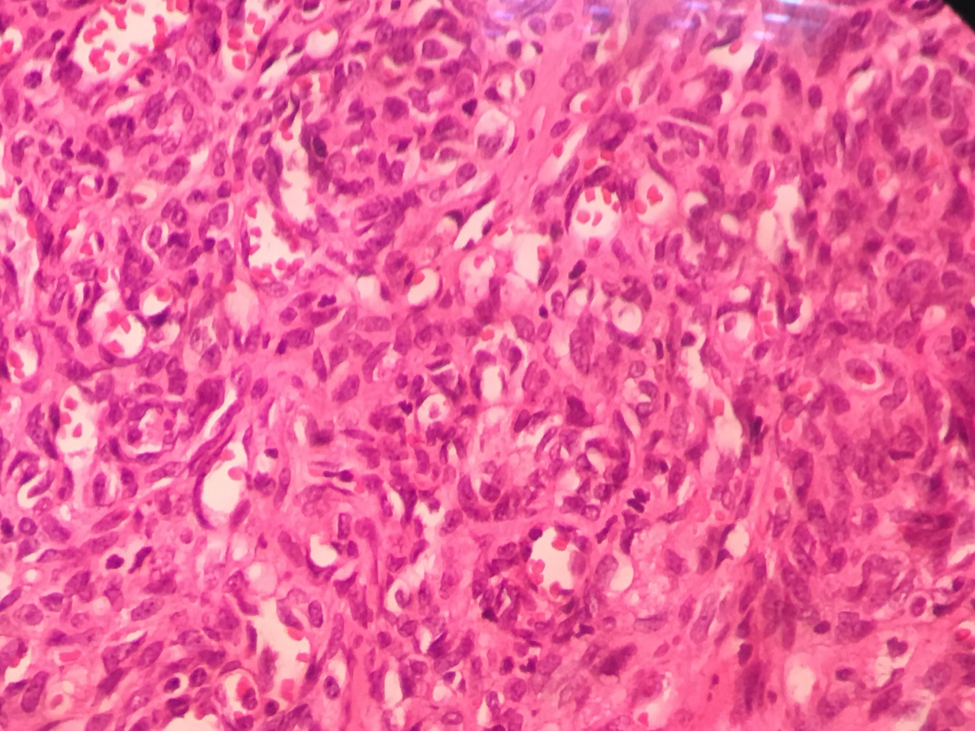 Figure supp: Proliferation of vascular nodules composed of numerous small sized vascular channels containing Red blood  cells .